	Błażowa, 2022-04-14Znak sprawy: GiB.271.6.2022ZAPYTANIE OFERTOWENazwa i adres Zamawiającego:Gmina Błażowa, Plac Jana Pawła II 1, 36-030 BłażowaNumer telefonu: 172297119, Numer faksu: 172297077Adres strony internetowej: www.blazowa.com.pl Adres poczty elektronicznej: gmina@blazowa.com.pl Godziny urzędowania Urzędu Miejskiego w Błażowej: poniedziałek 7:30 – 16:00, wtorek 7:30 – 15:30, piątek 7:30 – 15:00.Zamawiający informuje, że zamówienie jest realizowane w ramach projektu pt.: „Rozbudowa stacji uzdatniania wody w Błażowej” nr RPPK.04.03.02-18-0038/18 współfinansowanego ze środków Europejskiego Funduszu Rozwoju Regionalnego w ramach Regionalnego Programu Operacyjnego Województwa Podkarpackiego na lata 2014-2020, Oś Priorytetowa nr IV „Ochrona środowiska naturalnego i dziedzictwa kulturowego”, Działanie 4.3 Gospodarka wodno-ściekowa, poddziałanie 4.3.2 Zaopatrzenie w wodę.Adresy stron internetowych na których zamieszczone zostaną dokumenty postępowania:strona Zamawiającego: www.bip.blazowa.com.pl Baza konkurencyjności: https://bazakonkurencyjnosci.funduszeeuropejskie.gov.pl/ Tryb udzielenia zamówienia Postępowanie o wartości szacunkowej poniżej wartości o której mowa w art. 2 ust. 1 pkt 1 ustawy z dnia 11 września 2019 r. Prawo zamówień publicznych (Dz. U. z 2021 r. poz. 1129 ze zm.) – poniżej 130.000,00 zł netto, prowadzone w trybie zapytania ofertowego zgodnie z zasadą konkurencyjności o której mowa w Wytycznych w zakresie kwalifikowalności wydatków w ramach Europejskiego, Funduszu Rozwoju Regionalnego, Europejskiego Funduszu Społecznego oraz Funduszu Spójności na lata 2014-2020.Nazwa zadaniaPełnienie nadzoru inwestorskiego nad zadaniem: Rozbudowa stacji uzdatniania wody w Błażowej.Opis przedmiotu zamówieniaW ramach realizacji swych obowiązków Inspektor Nadzoru będzie świadczył usługę Nadzoru Inwestorskiego nad robotami budowlanymi dla inwestycji obejmującej:remont i przebudowę istniejącego budynku Stacji Uzdatniania Wody w Błażowej,budowę zbiornika wody czystej o pojemności całkowitej 150 m3,budowę zbiorników bezodpływowych (na ścieki sanitarne, na ścieki z chlorowni),budowę odstojników wód popłucznych, budowę pompowni wód popłucznych,budowę studni wodomierzowej,przebudowę zjazdu z ul. Myśliwskiej (droga gminna),budowę sieci międzyobiektowych: wodociągowych, kanalizacyjnych, technologicznych, elektrycznych, AKPiA,budowę dróg wewnętrznych,budowę układu technologicznego o wydajności - max 41 m3/h.Na realizację robót budowlanych w ramach powyższej inwestycji zostało ogłoszone i rozstrzygnięte postępowanie o udzielenie zamówienia publicznego. Szczegółowe informacje o w/w postępowaniu i zakresie robót są dostępne na stronie: https://pzp.blazowa.com.pl/#/offer/postepowanie/GiB.271.40.2021/Rozbudowa_stacji_uzdatniania_wody_w_Błażowej Prosimy o dokonanie kalkulacji kosztów wynagrodzenia należnego Wykonawcy za wykonanie usługi nadzoru inwestorskiego w oparciu o ww. dokumentację.Miejsce realizacji robót budowlanych: województwo podkarpackie, powiat rzeszowski, gmina Błażowa, miejscowość Błażowa, ul. Myśliwska 1.Podstawowe obowiązki nadzoru inwestorskiego – etap realizacji robót budowlanych:Nadzór nad realizacją robót budowlanych obejmuje okres od rozpoczęcia robót budowlanych do ostatecznego odbioru zadania od Generalnego Wykonawcy. W etapie tym na podstawowe obowiązki nadzoru Inwestorskiego będą się składały m.in. następujące czynności:Świadczenie usługi Inspektorów Nadzoru inwestorskiego zgodnie z przepisami ustawy z dnia 07.07.1994 r. Prawo budowlane (Dz. U. z 2021 r., poz. 2351 ze zm.), regulacjami dotyczącymi procesu budowlanego i zgodnie z warunkami określonymi w pozwoleniu na budowę, w tym zapewnienie w razie potrzeby wymaganej obecności na budowie stosownych do rodzaju prowadzonych prac inspektorów Nadzoru Inwestorskiego posiadających uprawnienia budowlane m.in. w specjalności: instalacyjnej bez ograniczeń w zakresie sieci, instalacji i urządzeń: cieplnych, wentylacyjnych, gazowych, wodociągowych i kanalizacyjnych,konstrukcyjno – budowlanej bez ograniczeń,instalacyjnej bez ograniczeń w zakresie sieci, instalacji i urządzeń elektrycznych i elektroenergetycznych.Kontrola wykonywania robót budowlanych w tym przeprowadzanie odbiorów częściowych, robót zanikających, udział w próbach, rozruchach, odbiorach technicznych itp., sprawdzania jakości i poprawności wykonania, działania, sprawdzanie zgodności realizacji inwestycji z warunkami kontraktowymi wiążącymi Generalnego Wykonawcę w tym z umową łączącą go z Zamawiającym, zaaprobowaną dokumentacją projektową, przepisami prawa i obowiązującymi Polskimi Normami, zasadami wiedzy technicznej i sztuki budowlanej.Świadczenie usług terminowo, z należytą troską, skutecznością i starannością kierując się interesem Zamawiającego oraz zgodnie z przyjętymi zasadami najlepszej praktyki zawodowej. Monitorowanie postępu prac, włącznie ze składaniem z nich raportów, w których będą wzięte pod uwagę zarówno wskaźniki rzeczowe, jak i finansowe.Kontrola przestrzegania przez Generalnego Wykonawcę stosowania wszystkich uzgodnień i wymagań wynikających z zapisów umowy wykonawczej, przepisów prawa i bieżących ustaleń.Dostarczenie Zamawiającemu wszelkich informacji w zakresie wykonywanych usług, jakich Zamawiający zażąda w związku z realizowanym zadaniem.Akceptowanie materiałów i rozwiązań proponowanych przez Generalnego Wykonawcę pod kątem zgodności z dokumentami przetargowymi na wykonawcę robót, a w szczególności zapobieganie zastosowaniu materiałów wadliwych i nie dopuszczonych do obrotu i stosowania w budownictwie.Uczestniczenie w rozruchu technologicznym wbudowanych maszyn i urządzeń.Kontrola przestrzegania przez Generalnego Wykonawcę robót budowlanych przepisów BHP i P.Poż, oraz odpowiedniej organizacji robót budowlanych.Sprawdzanie i weryfikacja przed przekazaniem Zamawiającemu dokumentacji powstającej w trakcie realizacji robót oraz dokumentacji powykonawczej pod kątem ich zgodności z dokumentami kontraktowymi, przepisami prawa (w tym prawa zamówień publicznych) i zasadami wiedzy technicznej, normami, możliwością uzyskania pozwolenia na użytkowanie (jeżeli będzie wymagane) oraz planowanym przeznaczeniem obiektu zapewniającym jego ekonomiczne, funkcjonalne i bezusterkowe użytkowanie.Powiadamianie Zamawiającego i Generalnego Wykonawcy o zgłoszonych nieprawidłowościach i uwagach oraz nadzór nad niezwłocznym uwzględnieniem uwag.Wydawanie Kierownikowi budowy lub kierownikowi robót poleceń dotyczących usunięcia nieprawidłowości lub zagrożeń, wykonania prób lub badań, także tych wymagających odkrycia robót lub elementów.Żądanie od Kierownika budowy lub kierownika robót dokonania poprawek bądź ponownego wykonania wadliwie wykonanych robót. Kontrola przestrzegania harmonogramu ramowego realizacji inwestycji, terminowości realizacji inwestycji oraz potwierdzanie faktycznie wykonanych robót w dokumentach rozliczeniowych przekazywanych przez Wykonawcę robót budowlanych Zamawiającemu.Zwoływanie i przeprowadzanie w czasie realizacji zadania narad koordynacyjnych i innych spotkań z udziałem (w zależności od potrzeb) przedstawicieli Zamawiającego, Generalnego Wykonawcy, Inspektorów Nadzoru (stosownych do rodzaju prowadzonych prac), projektanta (jeżeli zachodzi taka potrzeba - w tym także projektantów branżowych), a także innych podmiotów jeśli zajdzie taka konieczność oraz sporządzanie ze spotkania protokołu w formie pisemnej. Zamawiający ma prawo żądać zwołania narady w określonym przez siebie terminie.Informowanie Zamawiającego o wszystkich problemach zaistniałych i mogących zaistnieć, razem ze sposobami ich rozwiązania i/lub działaniami korygującymi mającymi na celu usuwanie takich problemów, ze szczególnym uwzględnieniem ryzyka nieterminowej realizacji umowy na roboty budowlane.Obecność na budowie, co najmniej raz w tygodniu oraz na każde wezwanie Zamawiającego lub Wykonawcy robót budowlanych i dokumentowanie swoich wizyt wpisem do dziennika budowy, z podaniem zakresu robót, które zostały przez Inspektora nadzoru sprawdzone.Rozstrzyganie w porozumieniu z nadzorem autorskim wątpliwości natury technicznej powstałych w trakcie realizacji inwestycji. Potwierdzanie w dzienniku budowy zapisów kierownika budowy w trakcie realizacji inwestycji oraz jej gotowości do odbioru.Weryfikacja poprawności przygotowania faktur przez Generalnego Wykonawcę (pod kątem merytorycznym i formalnym) wraz z dokumentami wymaganymi przez Zamawiającego do rozliczenia inwestycji (w tym sprawdzanie poprawności i kompletności załączanych oświadczeń podwykonawców i dalszych podwykonawców).Kwalifikowanie zasadności wykonania ewentualnych robót dodatkowych w uzgodnieniu z Zamawiającym oraz dokonywanie ich wyceny wstępnej w zakresie umożliwiającym przygotowanie zlecenia zgodnie z ustawą Pzp, oraz sprawdzenie wycen dokonywanych przez Wykonawcę robót budowlanych.W przypadku robót, które nie są objęte dokumentacją techniczną lub zmian sugerowanych przez Wykonawcę robót budowlanych, uzgodnienie z Zamawiającym procedury postępowania lub informowania o odrzuceniu sugerowanych zmian, przy czym podmiot pełniący nadzór inwestorski nie jest władny, bez uprzedniej konsultacji z Zamawiającym, odrzucać, zatwierdzać dodatkowe roboty lub zmiany, które pociągną za sobą zmiany finansowe zadania oraz zmiany w przedmiocie kontraktu budowlanego.Sprawdzanie kosztorysów na roboty dodatkowe, nieprzewidziane, konieczne i zamienne oraz kontrola prawidłowości ich fakturowania, uzyskanie wymaganych uzgodnień.W przypadku wystąpienia robót dodatkowych, uzupełniających, zamiennych prowadzenie nadzoru inwestorskiego nad ich realizacją w ramach zawartej umowy, bez dodatkowego wynagrodzenia.Opracowanie protokołów konieczności oraz opinii i uzasadnień: na roboty dodatkowe, nieprzewidziane i nie uwzględnione w dokumentacji technicznej warunkujące wykonanie robót objętych umową podstawową oraz uzyskanie ich zatwierdzenia przez Zamawiającego,na roboty zamienne wraz z opracowaniem dokumentacji zamiennej (jeżeli będzie wymagana) i uzyskanie ich zatwierdzenia przez Zamawiającego.Wstrzymanie dalszych robót budowlanych w przypadku, gdyby ich kontynuacja mogła wywołać zagrożenie lub spowodowałaby niedopuszczalną niezgodność z dokumentacją projektową.Stałe konsultowanie i fachowe doradztwo na rzecz Zamawiającego.Nadzór nad prawidłowym przygotowaniem i przekazaniem Zamawiającemu zawiadomienia o zakończeniu budowy i uzyskaniem ostatecznej decyzji o pozwoleniu na użytkowanie (jeżeli będzie wymagane).Przygotowanie zadania inwestycyjnego do odbioru końcowego w ciągu 7 dni od daty zgłoszenia przez Wykonawcę robót budowlanych, w tym niezbędnych dokumentów zgodnie z obowiązującymi przepisami.Przeprowadzenie wraz z Zamawiającym odbioru ostatecznego (końcowego) inwestycji.Uczestnictwo w odbiorze końcowym zadania i jego ostatecznym rozliczeniu.Wyegzekwowanie usunięcia przez Wykonawcę robót budowlanych usterek oraz niedoróbek stwierdzonych komisyjnie w trakcie odbioru końcowego. Wnioskowanie o dochodzenie należnych kar umownych za nienależyte lub nieterminowe wykonanie zobowiązań umownych, w tym przygotowanie i obliczenie wysokości należnych kar i odszkodowań.Przygotowanie materiałów związanych z naliczaniem kar umownych oraz odszkodowań uzupełniających od Wykonawcy robót budowlanych za nienależyte lub nieterminowe wykonanie przez niego zobowiązań umownych, których obowiązek zapłaty musi być zastrzeżony w zawartej z Wykonawcą robót umowie.Doradzanie Zamawiającemu w zakresie wszelkich roszczeń i sporów z Generalnym Wykonawcą, w tym także w razie zajścia przesłanek do odpowiedzialności solidarnej.Prowadzenie polubownych uzgodnień w przypadku zaistnienia konfliktu pomiędzy Zamawiającym a Wykonawcą robót budowlanych.Reprezentowanie Zamawiającego, na jego wniosek, przed stronami trzecimi w związku z realizacją Inwestycji lub uczestnictwo wraz z Zamawiającym w takich spotkaniach.Występowanie w imieniu Zamawiającego przed organami administracji w zakresie przedmiotowym związanym z prowadzoną Inwestycją.Stwierdzenie aktualnego stanu robót w razie zejścia Generalnego Wykonawcy z placu budowy lub w innym wypadku, gdy zachodzi potrzeba ustalenia ilości i wartości robót w zakresie niezbędnym do rozliczenia umowy z Generalnym Wykonawcą. Przygotowanie stosownych dokumentów niezbędnych dla rozliczenia Generalnego Wykonawcy z uwzględnieniem zasadnych roszczeń stron trzecich (w tym podwykonawców i dalszych podwykonawców). W szczególności w takim wypadku Nadzór Inwestorski:odbierze od Generalnego Wykonawcy plac budowy i dokona pełnej inwentaryzacji robót, wraz z przygotowaniem stosownej ekspertyzy, co do prawidłowości wykonanych robót budowlanych,przygotuje plan zabezpieczenia placu budowy oraz przeprowadzi jego zabezpieczenie,przygotuje wszystkie dokumenty niezbędne do ubezpieczenia budowy,dokona rozliczenia wykonanych robót, w szczególności oszacowania wartości już wykonanych oraz oceny ich wadliwości,opracuje dokumentację konieczną do udzielenia zamówienia na dokończenie Inwestycji przez Zamawiającego zgodnie z warunkami ustawy Prawo zamówień publicznych. Współpraca z Zamawiającym, jednostką projektową i Generalnym Wykonawcą w zakresie realizowanych robót, innych czynności niewymienionych powyżej, a zleconych przez Zamawiającego.Podstawowe obowiązki nadzoru inwestorskiego – okres gwarancji i rękojmi:Część usługi obejmuje nadzór nad wypełnianiem przez Generalnego Wykonawcę robót budowlanych i obowiązków wynikających z udzielonej gwarancji i rękojmi, i obejmuje okres od końcowego odbioru zadania od Generalnego Wykonawcy do upływu okresu gwarancji przez co należy rozumieć także usunięcie ostatnich usterek wynikających z obowiązującej gwarancji. W etapie tym na podstawowe obowiązki Nadzoru Inwestorskiego będą się składały następujące czynności:Udział w komisjach powoływanych do stwierdzenie ujawnionych wad i usterek, egzekwowanie ich usunięcia i sporządzanie stosownych protokołów.Opracowanie harmonogramu i listy potrzebnych dokumentów na potrzeby przeglądów okresowych w czasie gwarancji Generalnego Wykonawcy oraz organizowania przeglądów gwarancyjnych co do zasady co najmniej raz w roku.Zgłaszanie wad i usterek (z inicjatywy własnej i/lub na wniosek Zamawiającego) oraz kontrolowanie ich usuwania przez Generalnego Wykonawcę wraz z potwierdzeniem usunięcia wad i usterek stwierdzonych podczas dokonywania odbiorów i przeglądów gwarancyjnych oraz uczestnictwo w ewentualnym rozwiązaniu sporów pomiędzy Zamawiającym a Generalnym Wykonawcą.Opracowywanie opinii dotyczących wad i usterek inwestycji. W przypadku nieterminowego usuwania przez Generalnego Wykonawcę wad i usterek, przygotowanie danych niezbędnych do naliczania kar umownych z tego tytułu (także w okresie gwarancyjnym).Odbieranie w okresie gwarancji naprawy zgłoszonych usterek i wad od Generalnego Wykonawcy lub Wykonawcy Zastępczego. Opiniowanie wniosków Generalnego Wykonawcy o przesunięcie terminu usunięcia usterek.Realizując umowę, Wykonawca zobowiązany jest do przestrzegania następujących zasad:utrzymywanie stałego kontaktu z Zamawiającym w postaci pisemnej - listownie, email i bezpośredniego oraz telefonicznego kontaktu, przy czym wiążące ustalenia muszą być potwierdzone w postaci protokołu albo notatki podpisanej przez obydwie Strony,zachowania przez cały okres trwania Umowy bezwzględnej niezależności i nie podejmowania jakichkolwiek czynności mających związek z zakresem obowiązków wykonawcy robót budowlanych, a mogących wywołać podejrzenie o braku bezstronności.Nazwy i kody CPV określone we Wspólnym Słowniku Zamówień: 71520000-9 Usługi nadzoru budowlanego.Termin realizacji zamówieniaPlanowe zakończenie realizacji robót budowlanych do 2022-10-20, z tym zastrzeżeniem, że w okresie rękojmi i gwarancji udzielonej przez wykonawcę robót budowlanych Wykonawca zobowiązany jest do wykonywania czynności wskazanych w rozdz. IV ust. 5.Jednocześnie Zamawiający zastrzega, że w przypadku wydłużenia terminu realizacji nadzorowanej inwestycji, Wykonawca zobowiązany będzie do wykonywania czynności w ramach nadzoru inwestorskiego, na warunkach określonych w niniejszym zapytaniu ofertowym, do czasu faktycznego zakończenia realizacji inwestycji, odbioru robót i rozliczenia budowy z Wykonawcą.	Inspektor nadzoru inwestorskiego sprawować będzie nadzór budowy w wymiarze czasu zapewniającym pełną skuteczność pełnionego nadzoru inwestorskiego, zgodnie z zakresem robót jakie będą wykonywane w ramach zamówienia bez względu na to czy roboty te wymienione są w dokumentacji technicznej.Warunki udziału w postępowaniuO udzielenie zamówienia mogą ubiegać się Wykonawcy, którzy:nie są powiązani osobowo lub kapitałowo z Zamawiającym,spełniają warunki udziału w postępowaniu i wymagania określone w niniejszym zapytaniu ofertowym.Przez powiązania kapitałowe lub osobowe rozumie się wzajemne powiązania między Zamawiającym lub osobami upoważnionymi do zaciągania zobowiązań w imieniu Zamawiającego, lub osobami wykonującymi w imieniu Zamawiającego czynności związane z przeprowadzeniem procedury wyboru Wykonawcy a Wykonawcą, polegające w szczególności na:uczestniczeniu w spółce jako wspólnik spółki cywilnej lub spółki osobowej,posiadaniu co najmniej 10% udziałów lub akcji, o ile niższy próg nie wynika z przepisów prawa handlowego lub nie został określony przez Instytucji Zarządzającej Programem Operacyjnym,pełnieniu funkcji członka organu nadzorczego lub zarządzającego, prokurenta, pełnomocnika,pozostawaniu w związku małżeńskim, w stosunku pokrewieństwa lub powinowactwa w linii prostej, pokrewieństwa drugiego stopnia lub powinowactwa drugiego stopnia w linii bocznej lub w stosunku przysposobienia, opieki lub kurateli.O udzielenie zamówienia mogą ubiegać się Wykonawcy, którzy spełniają warunki zdolności technicznej lub zawodowej. Zamawiający uzna ww. warunek za spełniony, jeżeli Wykonawca wykaże, że: dysponuje lub będzie dysponował osobami do realizacji zamówienia posiadającymi uprawnienia budowlane do nadzoru robót*:w specjalności instalacyjnej bez ograniczeń w zakresie sieci, instalacji i urządzeń: cieplnych, wentylacyjnych, gazowych, wodociągowych i kanalizacyjnych – inspektor Koordynator / Kierownik inspektorów,w specjalności konstrukcyjno – budowlanej bez ograniczeń,w specjalności instalacyjnej bez ograniczeń w zakresie sieci, instalacji i urządzeń elektrycznych i elektroenergetycznych.* Przez uprawnienia budowlane Zamawiający rozumie uprawnienia wydane zgodnie z przepisami ustawy z dnia 7 lipca 1994 r. Prawo budowlane lub odpowiadające im ważne uprawnienia wydane na podstawie wcześniej obowiązujących przepisów, lub odpowiadające im uprawnienia budowlane, które zostały wydane obywatelom państw Europejskiego Obszaru Gospodarczego oraz Konfederacji Szwajcarskiej, z zastrzeżeniem art. 12a oraz innych przepisów ustawy Prawo Budowlane oraz przepisów ustawy z dnia 22 grudnia 2015 r. o zasadach uznawania kwalifikacji zawodowych nabytych w państwach członkowskich Unii Europejskiej. Zamawiający dopuszcza połączenie wyżej wskazanych funkcji pod warunkiem spełnienia przez osobę łączącą te funkcje wszystkich warunków wymaganych dla poszczególnych funkcji.posiada doświadczenie zawodowe rozumiane jako należyte wykonanie w okresie ostatnich 5 lat przed upływem terminu składania ofert (a jeżeli okres prowadzenia działalności jest krótszy - w tym okresie): co najmniej 1 usługi polegającej na pełnieniu (przez wskazaną w Ofercie osobę) funkcji inspektora nadzoru inwestorskiego branży sanitarnej na budowie, rozbudowie lub przebudowie Stacji Uzdatniania Wody o wartości min. 1.000.000,00 zł brutto – wg Załącznika nr 4.Opis sposobu oceny spełniania warunków udziału w postępowaniu:w zakresie dysponowania osobami: Weryfikacja na podstawie wykazu osób skierowanych przez wykonawcę do realizacji zamówienia zawartego w Załączniku nr 3 wraz z kserokopiami dokumentów dotyczących tych osób:potwierdzających uprawnienia budowlane,kserokopią dokumentów aktualnych zaświadczeń o przynależności do Izby samorządu zawodowego.w zakresie posiadania doświadczenia zawodowego:Weryfikacja na podstawie wykazu zrealizowanych zamówień (usług) zawartego w Załączniku nr 4 wraz z referencjami.w zakresie braku powiązań osobowych lub kapitałowych: Weryfikacja na podstawie oświadczenia zawartego w Załączniku nr 2 do Zapytania ofertowego.Jeżeli Wykonawca nie złożył dokumentów wymienionych w rozdz. VI ust. 4 potwierdzających okoliczności, o których mowa w rozdz. VI  ust. 3 Zapytania ofertowego lub innych dokumentów, niezbędnych do przeprowadzenia postępowania, dokumenty są niekompletne, zawierają błędy lub budzą wskazane przez Zamawiającego wątpliwości, Zamawiający wzywa do ich złożenia, uzupełnienia lub poprawienia lub do udzielania wyjaśnień w terminie przez siebie wskazanym.Sposób przygotowania ofertWykonawca może złożyć tylko jedną ofertę.Upoważnienie do podpisania oferty winno być dołączone do oferty, o ile nie wynika z innych dokumentów załączonych przez Wykonawcę. W przypadku dołączenia kopii pełnomocnictwa należy ją potwierdzić za zgodność z oryginałem.Podpis wykonawcy winien być złożony w sposób umożliwiający jednoznaczne ustalenie imienia i nazwiska osoby podpisującej: w przypadku oferty sporządzonej na piśmie: podpis złożony odręcznie lub na pieczęci określającej imię i nazwisko osoby upoważnionej,w przypadku oferty elektronicznej: ofertę należy złożyć w formie elektronicznej, tj. w postaci elektronicznej opatrzonej kwalifikowanym podpisem elektronicznym lub w postaci elektronicznej opatrzonej podpisem zaufanym lub podpisem osobistym.Oferta powinna być przygotowana z uwzględnieniem poniższych zasad:ofertę należy sporządzić w języku polskim pod rygorem nieważności,w przypadku, gdy Wykonawca składa ofertę w formie papierowej wymaga się, by oferta była dostarczona w zamkniętym, nieprzeźroczystym opakowaniu (np. koperta) zaadresowanym i opisanym w następujący sposób:ofertę można sporządzić także w formie elektronicznej lub postaci elektronicznej,dopuszczalne będzie również złożenie oferty w postaci skanu wypełnionych i podpisanych przez Wykonawcę dokumentów papierowych, w przypadku oferty w formie lub postaci elektronicznej: zaleca się sporządzenie oferty w formatach .doc, .docx, .pdf,do przygotowania oferty konieczne jest posiadanie przez osobę upoważnioną do reprezentowania Wykonawcy kwalifikowanego podpisu elektronicznego, podpisu osobistego lub podpisu zaufanego.Ofertę należy sporządzić w formie elektronicznej, postaci elektronicznej, papierowej lub skanu postaci papierowej.Wszystkie dokumenty składające się na ofertę powinny zawierać podpis osób uprawnionych do występowania w imieniu wykonawcy.Miejsce i termin złożenia ofertOferta powinna być dostarczona:w formie papierowej: za pośrednictwem poczty, kuriera lub osobiście na adres Urząd Miejski w Błażowej, Plac Jana Pawła II 1, 36-030 Błażowa, pok. nr 9 (Sekretariat), lubw formie elektronicznej, postaci elektronicznej lub skanu postaci papierowej na adres 
e-mail: mczapla@blazowa.itl.pl, w tytule wiadomości zaleca się wpisanie: „Oferta – Znak sprawy: GiB.271.6.2022”.Termin złożenia oferty: do dnia 2022-04-22 do godz. 10:00.Oferta złożona przez Wykonawcę po terminie pozostanie bez rozpatrzenia.W przypadku złożenia oferty w formie skanu postaci papierowej Zamawiający może żądać na każdym etapie postępowania dostarczenia tej oferty w formie papierowej.Otwarcie ofert odbędzie się w dniu 2022-04-22 o godz. 10:15 w siedzibie Zamawiającego: Urząd Miejski w Błażowej, Plac Jana Pawła II 1, 36-030 Błażowa, pok. nr 4.Wykaz dokumentów jakie mają dostarczyć wykonawcyOferta musi zawierać:wypełniony formularz oferty – wg wzoru stanowiącego Załącznik nr 1 do Zapytania ofertowego,oświadczenie o braku powiązań osobowych lub kapitałowych – wg wzoru stanowiącego Załącznik nr 2 do Zapytania ofertowego,wykaz osób, skierowanych przez wykonawcę do realizacji zamówienia publicznego, – wg wzoru stanowiącego Załącznik nr 3 do Zapytania ofertowego, wraz z kserokopiami dokumentów dotyczących tych osób:potwierdzających uprawnienia budowlane,kserokopie dokumentów aktualnych zaświadczeń o przynależności do Izby samorządu zawodowego,wykaz zrealizowanych zamówień (usług) – wg wzoru stanowiącego Załącznik nr 4 do Zapytania ofertowego wraz z referencjami.pełnomocnictwo do działania w imieniu Wykonawcy – jeśli dotyczy (oryginał lub kopia poświadczona notarialnie za zgodność z oryginałem).Opis sposobu obliczenia ceny ofertyWykonawca określi cenę zamówienia w PLN cyfrowo i słownie uwzględniając należny podatek VAT, z dokładnością do dwóch miejsc po przecinku.Wszystkie ceny określone przez Wykonawcę, zostaną ustalone na okres ważności umowy i nie będą podlegały zmianom.W cenie należy uwzględnić wszystkie wymagania określone w niniejszym Zapytaniu ofertowym oraz wszelkie koszty, jakie poniesie Wykonawca z tytułu należytej oraz zgodnej z obowiązującymi przepisami realizacji przedmiotu zamówienia, a także wszystkie potencjalne ryzyka ekonomiczne, jakie mogą wystąpić przy realizacji przedmiotu zamówienia.Jeżeli ofertę złoży osoba fizyczna (nie prowadząca działalności gospodarczej), której wybór prowadziłby do powstania u Zamawiającego obowiązku odprowadzenia należytych składek z tytułu ubezpieczenia społecznego oraz składek na ubezpieczenie zdrowotne oraz innych obciążeń podatkowych, wykonawca zobowiązany jest w cenie oferty uwzględnić wszystkie w/w obciążenia.Należy przewidzieć cały przebieg realizacji zamówienia, a wszystkie utrudnienia wynikające z warunków realizacji Wykonawca winien uwzględnić w podanej cenie ofertowej.Forma wynagrodzenia za przedmiot zamówienia: wynagrodzenie ryczałtowe ustalone w drodze postępowania o udzielenie zamówienia publicznego wraz z podatkiem od towarów i usług, naliczonym zgodnie z przepisami.Wszelkie upusty, rabaty winny być od razu ujęte w obliczeniu ceny, tak aby wyliczona cena za realizację przedmiotu zamówienia była ceną ostateczną, bez konieczności dokonywania przez Zamawiającego przeliczeń i innych działań w celu jej określenia. Kryteria oceny ofertZamawiający oceni złożone oferty wg jednego kryterium – Cena: 100%.Ilość punktów w kryterium Cena - C:gdzie:  C  ilość punktów przyznana danej ofercie w kryterium „Cena”,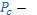   najniższa cena brutto,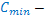   cena brutto oferty badanej.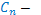 Maksymalna ilość punktów w kryterium Cena – 100,00 pkt.Przyjmuje się, że 1 % = 1 pkt i tak zostanie przeliczona liczba punktów w przyjętych kryteriach.Maksymalna ilość możliwych do uzyskania punktów wynosi 100. Wszystkie obliczenia będą dokonywane z dokładnością do dwóch miejsc po przecinku.Oferta, która przedstawia najkorzystniejszy bilans (maksymalna liczba przyznanych punktów w oparciu o ustalone kryteria) zostanie uznana za najkorzystniejszą, pozostałe oferty zostaną sklasyfikowane zgodnie z ilością uzyskanych punktów. Realizacja zamówienia zostanie powierzona Wykonawcy, który uzyska najwyższą ilość punktów.Jeżeli nie można wybrać oferty najkorzystniejszej z uwagi na to, że zostały złożone oferty o takiej samej cenie, Zamawiający wzywa Wykonawców, którzy złożyli te oferty, do złożenia w terminie określonym przez Zamawiającego ofert dodatkowych.Termin ważności oferty: 30 dni.Ogłoszenie wyników postępowaniaWykonawcy zostaną zawiadomieni o wyniku postępowania za pośrednictwem poczty e-mail na wskazany przez siebie adres. Informacja o wyborze oferty zostanie także upubliczniona poprzez zamieszczenie Informacji o wyborze najkorzystniejszej oferty na stronie internetowej Zamawiającego www.bip.blazowa.com.pl oraz w Bazie konkurencyjności.Informacje o formalnościach, jakie muszą zostać dopełnione po wyborze oferty w celu zawarcia umowy w sprawie zamówienia publicznegoWykonawca, którego oferta została wybrana jest zobowiązany zawrzeć umowę w terminie wyznaczonym przez Zamawiającego w zaproszeniu do podpisania umowy.Przed zawarciem umowy Wykonawca, na wezwanie Zamawiającego, zobowiązany jest do podania wszelkich informacji niezbędnych do wypełnienia treści umowy.Przed podpisaniem umowy Wykonawca dostarczy Zamawiającemu:pełnomocnictwo do zawarcia umowy, jeżeli nie wynika ono z treści oferty,umowę regulującą współpracę – w przypadku złożenia oferty przez wykonawców wspólnie ubiegających się o zamówienie, przy czym termin na jaki została zawarta umowa nie może być krótszy niż termin realizacji zamówienia,Niedopełnienie powyższych formalności stanowić będzie uchylenie się przez Wykonawcę od zawarcia Umowy.W przypadku, gdy wybrany Wykonawca odstąpi od podpisania umowy z Zamawiającym, możliwe jest podpisanie umowy kolejnym Wykonawcą, który w postępowaniu o udzielenie zamówienia publicznego uzyskał kolejną największą liczbę punktów.   Dodatkowe informacje dla WykonawcyW przypadku wystąpienia pytań do Zapytania ofertowego należy je kierować pocztą elektroniczną na adres mczapla@blazowa.itl.pl. W celu przyśpieszenia udzielenia odpowiedzi zaleca się przesyłanie pytań również w formie edytowalnej.Treść pytań wraz z wyjaśnieniami Zamawiającego zamieszczona będzie na stronie internetowej Zamawiającego www.bip.blazowa.com.pl oraz w Bazie konkurencyjności.W przypadku otrzymania dużej ilości pytań Zamawiający zastrzega sobie możliwość wydłużenia terminu składania ofert.Zamawiający poprawi w tekście oferty oczywiste omyłki pisarskie, oczywiste omyłki rachunkowe, z uwzględnieniem konsekwencji rachunkowych dokonanych poprawek oraz inne omyłki polegające na niezgodności oferty z Zapytaniem ofertowym, nie powodujące istotnych zmian w treści oferty – niezwłocznie zawiadamiając o tym Wykonawcę, którego oferta została poprawiona.Zamawiający odrzuca oferty złożone przez Wykonawców, którzy nie wykazali spełniania warunków udziału w postępowaniu.Zamawiający nie dopuszcza składania ofert częściowych.Zamawiający nie wymaga oraz nie dopuszcza składania ofert wariantowych.Zamawiający nie przewiduje udzielenia wykonawcy wybranemu zgodnie z zasadą konkurencyjności, w okresie 3 lat od udzielenia zamówienia podstawowego, przewidzianych w zapytaniu ofertowym zamówień na usługi, polegających na powtórzeniu podobnych usług.Zamawiający nie przewiduje zwrotu kosztów udziału w postępowaniu.Zamawiający zastrzega sobie prawo do odstąpienia od realizacji zamówienia bez podania przyczyn.Warunki istotnych zmian umowyMożliwości zmiany zawartej umowy oraz warunki takich zmian zostały określone we wzorze umowy stanowiącym Załącznik nr 5 do Zapytania ofertowego.Osoby upoważnione do kontaktu z Wykonawcami:Michał Czapla – tel. 172301734, e-mail: mczapla@blazowa.itl.pl. Wykonawcy we wszystkich kontaktach z Zamawiającym powinni powoływać się na znak sprawy nr: GiB.271.6.2022.Klauzula informacyjna o przetwarzaniu danych osobowychZałączniki:Formularz ofertyOświadczenie o braku powiązań osobowych lub kapitałowychWykaz osóbWykaz zrealizowanych zamówień (usług)Projekt umowy	Z poważaniemBURMISTRZ BŁAŻOWEJJerzy Kocój…………………………………….(podpis)Załącznik nr 1 do Zapytania ofertowego……………………..……………………… (oznaczenie Wykonawcy)						Gmina BłażowaPlac Jana Pawła II 136-030 BłażowaNazwa i adres Wykonawcy:		 NIP  			REGON		KRS					Powiat				Województwo 							Numer telefonu: 	Numer faksu: 			e-mail 			Osoba do kontaktu: 										   OFERTANawiązując do zapytania ofertowego znak GiB.271.6.2022, którego przedmiotem jest wykonanie zadania pn.: „Pełnienie nadzoru inwestorskiego nad zadaniem: Rozbudowa stacji uzdatniania wody w Błażowej” realizowanego ramach projektu pt.: „Rozbudowa stacji uzdatniania wody w Błażowej” nr RPPK.04.03.02-18-0038/18Oferujemy wykonanie w/w usług objętych zamówieniem za cenę:Cena netto: ………………….…………………………..….. złPodatek VAT w stawce ……… %: ………………………... złCena brutto: ………………….…………………………..….. złSłownie cena brutto:……………………………………….......................................................Oświadczamy, że zapoznaliśmy się z opisem przedmiotu zamówienia, nie wnosimy do niego zastrzeżeń, i przyjmujemy warunki w nim zawarte.Oświadczamy, że zamówienie wykonamy w terminie wskazanym w Zapytaniu ofertowym.Oświadczamy, że powyższa cena obejmuje całość kosztów wykonania zamówienia.Oświadczamy, że przyjmujemy warunki płatności określone w projekcie Umowy.Oświadczamy, że termin związania ofertą wynosi 30 dni od upływu terminu składania ofert.Oświadczamy, że uzyskaliśmy wszelkie informacje, które mogą być konieczne do przygotowania oferty i podpisania umowy.Oświadczamy, że posiadamy wiedzę i doświadczenie, potencjał techniczny oraz osoby zdolne do wykonania zamówienia.Wypełniliśmy obowiązki informacyjne przewidziane w art. 13 lub art. 14 RODO wobec osób fizycznych, od których dane osobowe bezpośrednio lub pośrednio pozyskaliśmy w celu ubiegania się o udzielenie zamówienia publicznego w niniejszym postępowaniu.W przypadku gdy wykonawca nie przekazuje danych osobowych innych niż bezpośrednio jego dotyczących lub zachodzi wyłączenie stosowania obowiązku informacyjnego, stosownie do art. 13 ust. 4 lub art. 14 ust. 5 RODO (Rozporządzenie Parlamentu Europejskiego i Rady (UE) 2016/679 z dnia 27 kwietnia 2016 r. w sprawie ochrony osób fizycznych w związku z przetwarzaniem danych osobowych i w sprawie swobodnego przepływu takich danych oraz uchylenia dyrektywy 95/46/WE (ogólne rozporządzenie o ochronie danych) (Dz. Urz. UE L 119 z 04.05.2016, str. 1) treści oświadczenia wykonawca nie składa - treść oświadczenia należy skreślić.Oświadczamy, że  dołączony do Zapytania ofertowego wzór umowy został przez nas zaakceptowany i w przypadku wyboru naszej oferty zobowiązujemy się do zawarcia umowy na proponowanych warunkach, uzupełnionych propozycjami ofertowymi w miejscu i terminie wyznaczonym przez Zamawiającego.Rodzaj wykonawcy*:  mikroprzedsiębiorstwo małe przedsiębiorstwo średnie przedsiębiorstwo jednoosobowa działalność gospodarcza osoba fizyczna nie prowadząca działalności gospodarczej inny rodzaj - …………………… (jaki)*- właściwe zaznaczyćZałącznikami do niniejszej oferty są następujące dokumenty:………..……………………………… 					……………………………………………………Miejscowość, Data 							Podpis osoby uprawnionej do reprezentowania WykonawcyZałącznik nr 2 do Zapytania ofertowegoNazwa Wykonawcy: ………………………………………………………………………………………………… Adres:……………………………………………………………………………………………NIP: …………………………………………………………………………………………… Oświadczenie o braku powiązań osobowych lub kapitałowychOświadczamy, że nie jesteśmy powiązani kapitałowo ani osobowo z Zamawiającym.Przez powiązania kapitałowe lub osobowe rozumie się wzajemne powiązania między Zamawiającym lub osobami upoważnionymi do zaciągania zobowiązań w imieniu Zamawiającego, lub osobami wykonującymi w imieniu Zamawiającego czynności związane z przeprowadzeniem procedury wyboru Wykonawcy a Wykonawcą, polegające w szczególności na:uczestniczeniu w spółce jako wspólnik spółki cywilnej lub spółki osobowej,posiadaniu co najmniej 10% udziałów lub akcji, o ile niższy próg nie wynika z przepisów prawa handlowego lub nie został określony przez Instytucji Zarządzającej Programem Operacyjnym,pełnieniu funkcji członka organu nadzorczego lub zarządzającego, prokurenta, pełnomocnika,pozostawaniu w związku małżeńskim, w stosunku pokrewieństwa lub powinowactwa w linii prostej, pokrewieństwa drugiego stopnia lub powinowactwa drugiego stopnia w linii bocznej lub w stosunku przysposobienia, opieki lub kurateli.								                      ………………………………………….	Data i podpis WykonawcyZałącznik nr 3 do Zapytania ofertowegoNazwa Wykonawcy: ………………………………………………………………………………………………… Adres:……………………………………………………………………………………………NIP: …………………………………………………………………………………………… WYKAZ OSÓBJa niżej podpisany(a),............................................................................................................................... oświadczam w imieniu reprezentowanej przeze mnie firmy, że zamówienie będzie realizowane przy udziale poniżej wskazanych osób:Na potwierdzenie dołączam stosowne dokumenty: kserokopie dokumentów dotyczących tych osób:a) potwierdzających uprawnienia budowlane,b) kserokopie dokumentów aktualnych zaświadczeń o przynależności do Izby samorządu zawodowego…..................., dnia …................. 							………………………………………….Podpis WykonawcyZałącznik nr 4 do Zapytania ofertowegoNazwa Wykonawcy: ………………………………………………………………………………………………… Adres:……………………………………………………………………………………………NIP: …………………………………………………………………………………………… WYKAZ ZREALIZOWANYCH ZAMÓWIEŃ (USŁUG)Ja niżej podpisany(a),............................................................................................  przedkładamy wykaz wykonanych zamówień w zakresie niezbędnym do wykazania spełnienia opisanego przez Zamawiającego warunku wiedzy i doświadczenia:Na potwierdzenie przedkładam dowody określające czy te zamówienia zostały wykonane lub są wykonywane należycie (np. referencje).…..................., dnia …................. ………………………………………………								Podpis  WykonawcyZałącznik nr 5 do Zapytania ofertowegoUMOWA nr GiB.272.6.2022 - projektzawarta w dniu  ……………………….. r.  w Błażowej pomiędzy:Gminą Błażowa, Plac Jana Pawła II 1, 36-030 Błażowa, NIP: 813-32-99-999, REGON 690581991reprezentowaną przez:…………………………– Burmistrza Błażowejprzy kontrasygnacie ……………………… - Skarbnika Gminyzwaną dalej Zamawiającym, a*gdy kontrahentem jest spółka prawa handlowego:  ……… z siedzibą w ...…… (wpisać tylko nazwę miasta/miejscowości), ul. ………., ………………. (wpisać adres), wpisaną do Rejestru Przedsiębiorców Krajowego Rejestru Sądowego pod numerem KRS ...………, NIP ……………….., REGON …………….., reprezentowaną przez .......... /reprezentowaną przez … działającą/-ego na podstawie pełnomocnictwa, stanowiącego załącznik do umowy, zwaną dalej „Wykonawcą”*gdy kontrahentem jest osoba fizyczna prowadząca działalność gospodarczą: Panią/Panem …………, prowadzącą/-ym działalność gospodarczą pod firmą „……………” z siedzibą w ………… (wpisać tylko nazwę miasta/miejscowości), ul. ……………….. (wpisać adres), wpisaną/-ym do Centralnej Ewidencji i Informacji o Działalności Gospodarczej, NIP ……………, REGON …………., zwaną/-ym w dalszej części umowy „Wykonawcą”*w przypadku spółki cywilnej1. Panią/Panem …………, prowadzącą/-ym działalność gospodarczą pod firmą „……………” z siedzibą w ………… (wpisać tylko nazwę miasta/miejscowości), ul. ……………….. (wpisać adres), wpisaną/-ym do Centralnej Ewidencji i Informacji o Działalności Gospodarczej, NIP ……………, REGON …………. 2. Panią/Panem …………, prowadzącą/-ym działalność gospodarczą pod firmą „……………” z siedzibą w ………… (wpisać tylko nazwę miasta/miejscowości), ul. ……………….. (wpisać adres), wpisaną/-ym do Centralnej Ewidencji i Informacji o Działalności Gospodarczej, NIP ……………, REGON …………. prowadzącymi działalność gospodarczą w formie spółki cywilnej pod nazwą ................................ posiadającej NIP:..........................., REGON: ..........................., zwaną w dalszej części umowy „Wykonawcą”*w przypadku wykonawców wspólnie ubiegających się o udzielenie zamówienia - konsorcjum(w przypadku spółki prawa handlowego)1. ……… z siedzibą w ...…… (wpisać tylko nazwę miasta/miejscowości), ul. ………., ………………. (wpisać adres), wpisaną do Rejestru Przedsiębiorców Krajowego Rejestru Sądowego pod numerem KRS ...………, NIP ……………….., REGON …………….., reprezentowaną przez .......... /reprezentowaną przez … działającą/-ego na podstawie pełnomocnictwa, stanowiącego załącznik do umowy,(w przypadku osoby fizycznej prowadzącej działalność gospodarczą)2. Panią/Panem ………………, prowadzącą/-ym działalność gospodarczą pod firmą „………………” z siedzibą w ………… (wpisać tylko nazwę miasta/miejscowości), ul. ……………….. (wpisać adres), wpisaną/-ym do Centralnej Ewidencji i Informacji o Działalności Gospodarczej, NIP ……………, REGON …………., działającymi jako konsorcjum ...............................(pełna nazwa konsorcjum wraz z wymienieniem Lidera Konsorcjum), powołane w celu wspólnego ubiegania się o udzielenie zamówienia publicznego – reprezentowanymi przez ............................................ – pełnomocnika konsorcjum, umocowanego do reprezentowania Ich w postępowaniu i zawarcia niniejszej umowy o udzielenie zamówienia publicznego [pełnomocnictwo nr .....… z dnia ........................................] zwanymi dalej w treści umowy „Wykonawcą”,, zwani dalej łącznie „Stronami”, a pojedynczo „Stroną”o następującej treści:Oświadczenia StronStrony oświadczają, że niniejsza umowa, zwana dalej „umową”, została zawarta w wyniku udzielenia zamówienia publicznego w trybie zapytania ofertowego z Wykonawcą wybranym w postępowaniu o wartości szacunkowej poniżej wartości o której mowa w art. 2 ust. 1 pkt 1 ustawy z dnia 11 września 2019 r. Prawo zamówień publicznych (Dz. U. z 2021 r. poz. 1129 ze zm.) – poniżej 130.000,00 zł netto.Zamawiający oświadcza, iż zadanie, o którym mowa w § 1 umowy jest realizowane w ramach projektu pt.: „Rozbudowa stacji uzdatniania wody w Błażowej” nr RPPK.04.03.02-18-0038/18 współfinansowanego ze środków Europejskiego Funduszu Rozwoju Regionalnego w ramach Regionalnego Programu Operacyjnego Województwa Podkarpackiego na lata 2014-2020, Oś Priorytetowa nr IV „Ochrona środowiska naturalnego i dziedzictwa kulturowego”, Działanie 4.3 Gospodarka wodno-ściekowa, poddziałanie 4.3.2 Zaopatrzenie w wodę.§ 1Przedmiot umowyPrzedmiotem umowy jest usługa pełnienia funkcji inspektora nadzoru, obejmująca swoim zakresem pełnienie funkcji inspektora nadzoru w imieniu Zamawiającego oraz odpowiadanie przed nim za organizację i koordynację działań wszystkich stron uczestniczących w przedsięwzięciu inwestycyjnym (projekcie) pod nazwą „Rozbudowa stacji uzdatniania wody w Błażowej”.W ramach realizacji swych obowiązków Inspektor Nadzoru będzie świadczył usługę Nadzoru Inwestorskiego nad robotami budowlanymi dla inwestycji obejmującej:remont i przebudowę istniejącego budynku Stacji Uzdatniania Wody w Błażowej,budowę zbiornika wody czystej o pojemności całkowitej 150 m3,budowę zbiorników bezodpływowych (na ścieki sanitarne, na ścieki z chlorowni),budowę odstojników wód popłucznych, budowę pompowni wód popłucznych,budowę studni wodomierzowej,przebudowę zjazdu z ul. Myśliwskiej (droga gminna),budowę sieci międzyobiektowych: wodociągowych, kanalizacyjnych, technologicznych, elektrycznych, AKPiA,budowę dróg wewnętrznych,budowę układu technologicznego o wydajności - max 41 m3/h.Miejsce realizacji robót budowlanych nad którymi sprawowany będzie nadzór inwestorski: województwo podkarpackie, powiat rzeszowski, gmina Błażowa, miejscowość Błażowa, ul. Myśliwska 1.§ 2Prawa i obowiązki WykonawcyDo podstawowych zadań Wykonawcy w okres od rozpoczęcia realizacji zadania do ostatecznego odbioru zadania od Generalnego Wykonawcy należeć będzie w szczególności:Świadczenie usługi Inspektorów Nadzoru inwestorskiego zgodnie z przepisami ustawy z dnia 07.07.1994 r. Prawo budowlane (Dz. U. z 2021 r., poz. 2351 ze zm.), regulacjami dotyczącymi procesu budowlanego i zgodnie z warunkami określonymi w pozwoleniu na budowę, w tym zapewnienie w razie potrzeby wymaganej obecności na budowie stosownych do rodzaju prowadzonych prac inspektorów Nadzoru Inwestorskiego posiadających uprawnienia budowlane m.in. w specjalności: instalacyjnej bez ograniczeń w zakresie sieci, instalacji i urządzeń: cieplnych, wentylacyjnych, gazowych, wodociągowych i kanalizacyjnych,konstrukcyjno – budowlanej bez ograniczeń,instalacyjnej bez ograniczeń w zakresie sieci, instalacji i urządzeń elektrycznych i elektroenergetycznych.Kontrola wykonywania robót budowlanych w tym przeprowadzanie odbiorów częściowych, robót zanikających, udział w próbach, rozruchach, odbiorach technicznych itp., sprawdzania jakości i poprawności wykonania, działania, sprawdzanie zgodności realizacji inwestycji z warunkami kontraktowymi wiążącymi Generalnego Wykonawcę w tym z umową łączącą go z Zamawiającym, zaaprobowaną dokumentacją projektową, przepisami prawa i obowiązującymi Polskimi Normami, zasadami wiedzy technicznej i sztuki budowlanej.Świadczenie usług terminowo, z należytą troską, skutecznością i starannością kierując się interesem Zamawiającego oraz zgodnie z przyjętymi zasadami najlepszej praktyki zawodowej. Monitorowanie postępu prac, włącznie ze składaniem z nich raportów, w których będą wzięte pod uwagę zarówno wskaźniki rzeczowe, jak i finansowe.Kontrola przestrzegania przez Generalnego Wykonawcę stosowania wszystkich uzgodnień i wymagań wynikających z zapisów umowy wykonawczej, przepisów prawa i bieżących ustaleń.Dostarczenie Zamawiającemu wszelkich informacji w zakresie wykonywanych usług, jakich Zamawiający zażąda w związku z realizowanym zadaniem.Akceptowanie materiałów i rozwiązań proponowanych przez Generalnego Wykonawcę pod kątem zgodności z dokumentami przetargowymi na wykonawcę robót, a w szczególności zapobieganie zastosowaniu materiałów wadliwych i nie dopuszczonych do obrotu i stosowania w budownictwie.Uczestniczenie w rozruchu technologicznym wbudowanych maszyn i urządzeń.Kontrola przestrzegania przez Generalnego Wykonawcę robót budowlanych przepisów BHP i P.Poż, oraz odpowiedniej organizacji robót budowlanych.Sprawdzanie i weryfikacja przed przekazaniem Zamawiającemu dokumentacji powstającej w trakcie realizacji robót oraz dokumentacji powykonawczej pod kątem ich zgodności z dokumentami kontraktowymi, przepisami prawa (w tym prawa zamówień publicznych) i zasadami wiedzy technicznej, normami, możliwością uzyskania pozwolenia na użytkowanie (jeżeli będzie wymagane) oraz planowanym przeznaczeniem obiektu zapewniającym jego ekonomiczne, funkcjonalne i bezusterkowe użytkowanie.Powiadamianie Zamawiającego i Generalnego Wykonawcy o zgłoszonych nieprawidłowościach i uwagach oraz nadzór nad niezwłocznym uwzględnieniem uwag.Wydawanie Kierownikowi budowy lub kierownikowi robót poleceń dotyczących usunięcia nieprawidłowości lub zagrożeń, wykonania prób lub badań, także tych wymagających odkrycia robót lub elementów.Żądanie od Kierownika budowy lub kierownika robót dokonania poprawek bądź ponownego wykonania wadliwie wykonanych robót. Kontrola przestrzegania harmonogramu ramowego realizacji inwestycji, terminowości realizacji inwestycji oraz potwierdzanie faktycznie wykonanych robót w dokumentach rozliczeniowych przekazywanych przez Wykonawcę robót budowlanych Zamawiającemu.Zwoływanie i przeprowadzanie w czasie realizacji zadania narad koordynacyjnych i innych spotkań z udziałem (w zależności od potrzeb) przedstawicieli Zamawiającego, Generalnego Wykonawcy, Inspektorów Nadzoru (stosownych do rodzaju prowadzonych prac), projektanta (jeżeli zachodzi taka potrzeba - w tym także projektantów branżowych), a także innych podmiotów jeśli zajdzie taka konieczność oraz sporządzanie ze spotkania protokołu w formie pisemnej. Zamawiający ma prawo żądać zwołania narady w określonym przez siebie terminie.Informowanie Zamawiającego o wszystkich problemach zaistniałych i mogących zaistnieć, razem ze sposobami ich rozwiązania i/lub działaniami korygującymi mającymi na celu usuwanie takich problemów, ze szczególnym uwzględnieniem ryzyka nieterminowej realizacji umowy na roboty budowlane.Obecność na budowie, co najmniej raz w tygodniu oraz na każde wezwanie Zamawiającego lub Wykonawcy robót budowlanych i dokumentowanie swoich wizyt wpisem do dziennika budowy, z podaniem zakresu robót, które zostały przez Inspektora nadzoru sprawdzone.Rozstrzyganie w porozumieniu z nadzorem autorskim wątpliwości natury technicznej powstałych w trakcie realizacji inwestycji. Potwierdzanie w dzienniku budowy zapisów kierownika budowy w trakcie realizacji inwestycji oraz jej gotowości do odbioru.Weryfikacja poprawności przygotowania faktur przez Generalnego Wykonawcę (pod kątem merytorycznym i formalnym) wraz z dokumentami wymaganymi przez Zamawiającego do rozliczenia inwestycji (w tym sprawdzanie poprawności i kompletności załączanych oświadczeń podwykonawców i dalszych podwykonawców).Kwalifikowanie zasadności wykonania ewentualnych robót dodatkowych w uzgodnieniu z Zamawiającym oraz dokonywanie ich wyceny wstępnej w zakresie umożliwiającym przygotowanie zlecenia zgodnie z ustawą Pzp, oraz sprawdzenie wycen dokonywanych przez Wykonawcę robót budowlanych.W przypadku robót, które nie są objęte dokumentacją techniczną lub zmian sugerowanych przez Wykonawcę robót budowlanych, uzgodnienie z Zamawiającym procedury postępowania lub informowania o odrzuceniu sugerowanych zmian, przy czym podmiot pełniący nadzór inwestorski nie jest władny, bez uprzedniej konsultacji z Zamawiającym, odrzucać, zatwierdzać dodatkowe roboty lub zmiany, które pociągną za sobą zmiany finansowe zadania oraz zmiany w przedmiocie kontraktu budowlanego.Sprawdzanie kosztorysów na roboty dodatkowe, nieprzewidziane, konieczne i zamienne oraz kontrola prawidłowości ich fakturowania, uzyskanie wymaganych uzgodnień.W przypadku wystąpienia robót dodatkowych, uzupełniających, zamiennych prowadzenie nadzoru inwestorskiego nad ich realizacją w ramach zawartej umowy, bez dodatkowego wynagrodzenia.Opracowanie protokołów konieczności oraz opinii i uzasadnień: na roboty dodatkowe, nieprzewidziane i nie uwzględnione w dokumentacji technicznej warunkujące wykonanie robót objętych umową podstawową oraz uzyskanie ich zatwierdzenia przez Zamawiającego,na roboty zamienne wraz z opracowaniem dokumentacji zamiennej (jeżeli będzie wymagana) i uzyskanie ich zatwierdzenia przez Zamawiającego.Wstrzymanie dalszych robót budowlanych w przypadku, gdyby ich kontynuacja mogła wywołać zagrożenie lub spowodowałaby niedopuszczalną niezgodność z dokumentacją projektową.Stałe konsultowanie i fachowe doradztwo na rzecz Zamawiającego.Nadzór nad prawidłowym przygotowaniem i przekazaniem Zamawiającemu zawiadomienia o zakończeniu budowy i uzyskaniem ostatecznej decyzji o pozwoleniu na użytkowanie (jeżeli będzie wymagane).Przygotowanie zadania inwestycyjnego do odbioru końcowego w ciągu 7 dni od daty zgłoszenia przez Wykonawcę robót budowlanych, w tym niezbędnych dokumentów zgodnie z obowiązującymi przepisami.Przeprowadzenie wraz z Zamawiającym odbioru ostatecznego (końcowego) inwestycji.Uczestnictwo w odbiorze końcowym zadania i jego ostatecznym rozliczeniu.Wyegzekwowanie usunięcia przez Wykonawcę robót budowlanych usterek oraz niedoróbek stwierdzonych komisyjnie w trakcie odbioru końcowego. Wnioskowanie o dochodzenie należnych kar umownych za nienależyte lub nieterminowe wykonanie zobowiązań umownych, w tym przygotowanie i obliczenie wysokości należnych kar i odszkodowań.Przygotowanie materiałów związanych z naliczaniem kar umownych oraz odszkodowań uzupełniających od Wykonawcy robót budowlanych za nienależyte lub nieterminowe wykonanie przez niego zobowiązań umownych, których obowiązek zapłaty musi być zastrzeżony w zawartej z Wykonawcą robót umowie.Doradzanie Zamawiającemu w zakresie wszelkich roszczeń i sporów z Generalnym Wykonawcą, w tym także w razie zajścia przesłanek do odpowiedzialności solidarnej.Prowadzenie polubownych uzgodnień w przypadku zaistnienia konfliktu pomiędzy Zamawiającym a Wykonawcą robót budowlanych.Reprezentowanie Zamawiającego, na jego wniosek, przed stronami trzecimi w związku z realizacją Inwestycji lub uczestnictwo wraz z Zamawiającym w takich spotkaniach.Występowanie w imieniu Zamawiającego przed organami administracji w zakresie przedmiotowym związanym z prowadzoną Inwestycją.Stwierdzenie aktualnego stanu robót w razie zejścia Generalnego Wykonawcy z placu budowy lub w innym wypadku, gdy zachodzi potrzeba ustalenia ilości i wartości robót w zakresie niezbędnym do rozliczenia umowy z Generalnym Wykonawcą. Przygotowanie stosownych dokumentów niezbędnych dla rozliczenia Generalnego Wykonawcy z uwzględnieniem zasadnych roszczeń stron trzecich (w tym podwykonawców i dalszych podwykonawców). W szczególności w takim wypadku Nadzór Inwestorski:odbierze od Generalnego Wykonawcy plac budowy i dokona pełnej inwentaryzacji robót, wraz z przygotowaniem stosownej ekspertyzy, co do prawidłowości wykonanych robót budowlanych,przygotuje plan zabezpieczenia placu budowy oraz przeprowadzi jego zabezpieczenie,przygotuje wszystkie dokumenty niezbędne do ubezpieczenia budowy,dokona rozliczenia wykonanych robót, w szczególności oszacowania wartości już wykonanych oraz oceny ich wadliwości,opracuje dokumentację konieczną do udzielenia zamówienia na dokończenie Inwestycji przez Zamawiającego zgodnie z warunkami ustawy Prawo zamówień publicznych. Współpraca z Zamawiającym, jednostką projektową i Generalnym Wykonawcą w zakresie realizowanych robót, innych czynności niewymienionych powyżej, a zleconych przez Zamawiającego.Ponadto do obowiązków Nadzoru Inwestorskiego w okresie gwarancji i rękojmi będą się składały następujące czynności:Udział w komisjach powoływanych do stwierdzenie ujawnionych wad i usterek, egzekwowanie ich usunięcia i sporządzanie stosownych protokołów.Opracowanie harmonogramu i listy potrzebnych dokumentów na potrzeby przeglądów okresowych w czasie gwarancji Generalnego Wykonawcy oraz organizowania przeglądów gwarancyjnych co do zasady co najmniej raz w roku.Zgłaszanie wad i usterek (z inicjatywy własnej i/lub na wniosek Zamawiającego) oraz kontrolowanie ich usuwania przez Generalnego Wykonawcę wraz z potwierdzeniem usunięcia wad i usterek stwierdzonych podczas dokonywania odbiorów i przeglądów gwarancyjnych oraz uczestnictwo w ewentualnym rozwiązaniu sporów pomiędzy Zamawiającym a Generalnym Wykonawcą.Opracowywanie opinii dotyczących wad i usterek inwestycji. W przypadku nieterminowego usuwania przez Generalnego Wykonawcę wad i usterek, przygotowanie danych niezbędnych do naliczania kar umownych z tego tytułu (także w okresie gwarancyjnym).Odbieranie w okresie gwarancji naprawy zgłoszonych usterek i wad od Generalnego Wykonawcy lub Wykonawcy Zastępczego. Opiniowanie wniosków Generalnego Wykonawcy o przesunięcie terminu usunięcia usterek.Realizując umowę, Wykonawca zobowiązany jest do przestrzegania następujących zasad:utrzymywanie stałego kontaktu z Zamawiającym w postaci pisemnej - listownie, email i bezpośredniego oraz telefonicznego kontaktu, przy czym wiążące ustalenia muszą być potwierdzone w postaci protokołu albo notatki podpisanej przez obydwie Strony,zachowania przez cały okres trwania Umowy bezwzględnej niezależności i nie podejmowania jakichkolwiek czynności mających związek z zakresem obowiązków wykonawcy robót budowlanych, a mogących wywołać podejrzenie o braku bezstronności.Wykonawca zobowiązuje się do wykonywania czynności określonych w niniejszej umowie w ścisłej współpracy z Zamawiającym. Wykonawca ani osoby działające w jego imieniu, nie mają prawa do udostępniania, przekazywania lub odsprzedaży, w żadnej formie, jakichkolwiek materiałów powstałych w wyniku realizacji Umowy osobom trzecim, ani do wykorzystywania tych materiałów do innych celów, nie będących Przedmiotem Umowy.Wykonawca zobowiązany jest do współpracy z Zamawiającym, w szczególności do niezwłocznego informowania Zamawiającego o wszelkich okolicznościach mogących mieć wpływ na prawidłowość lub terminowość wykonania Przedmiotu Umowy oraz robót budowlanych wykonywanych w ramach przedsięwzięcia inwestycyjnego, w tym udzielania wyjaśnień dotyczących sposobu realizacji Przedmiotu Umowy oraz informacji dotyczących postępu prac i wyników tych prac.Po zakończeniu wykonywania robót przez wykonawcę robót budowlanych, Wykonawca w terminie 14 dni przekaże kompletną dokumentację, która będzie w jego posiadaniu.Wykonawca zobowiązuje się do zachowania w tajemnicy wszelkich informacji i danych uzyskanych w trakcie wykonywania umowy. Informacje te i dane traktowane będą jako poufne.Wykonawca zobowiązuje się do nie udostępniania, bez zgody Zamawiającego, w jakiejkolwiek formie osobom trzecim materiałów, informacji czy danych otrzymanych lub uzyskanych w trakcie wykonywania Umowy lub w związku z nią.Wykonawca ponosi pełną odpowiedzialności za właściwe i terminowe wykonanie całego przedmiotu umowy, w tym także odpowiedzialność za jakość, terminowość, również czynności wykonywanych przez podwykonawców.Wykonawca zobowiązuje się usunąć wady i ponieść koszty poprawek i uzupełnień we wszystkich przygotowanych i opracowanych przez siebie dokumentach w ramach wynagrodzenia umownego.Wykonawca sprawować będzie nadzór budowy w wymiarze czasu zapewniającym pełną skuteczność pełnionego nadzoru inwestorskiego, zgodnie z zakresem robót jakie będą wykonywane w ramach zamówienia bez względu na to czy roboty te wymienione są w dokumentacji technicznej oraz zależnie od potrzeb Zamawiającego.Wykonawca zapewnia przyjazd wezwanego Inspektora nadzoru w czasie do 12 godzin od telefonicznego wezwania, a w przypadkach awaryjnych (zdarzenia na budowie zagrażające bezpieczeństwu) w czasie do 4 godzin.Wykonawca oświadcza, że jest ubezpieczony od odpowiedzialności cywilnej na wypadek niewłaściwego wykonania umowy.Wykonawca będzie prowadził pełną, dokładną i systematyczną dokumentację, w takiej formie i tak szczegółowo, jak będzie to wynikało z przyjętych zobowiązań, wytycznych i przepisów prawa.§ 3Prawa i obowiązki ZamawiającegoZamawiający przekaże Wykonawcy wszelką dokumentację i informacje niezbędne dla realizacji przez Wykonawcę przedmiotu umowy, w tym kopię umowy zawartej z Wykonawcą robót budowlanych, w terminie do 7 dni od dnia zawarcia umowy.Uczestniczenie w naradach zwoływanych przez Wykonawcę ( Inspektora Nadzoru)Uczestniczenie w odbiorach robót budowlanych.Zapłata wynagrodzenia Wykonawcy za pełnienie czynności Inspektora Nadzoru.Zamawiający oświadcza, iż ma świadomość, że realizacja Przedmiotu Umowy w uzgodnionym terminie, a także zgodnie ze złożonym zamówieniem, jest ściśle uzależniona od jego współdziałania z Wykonawcą i w tym zakresie zobowiązuje się działać niezwłocznie, przestrzegając obowiązujących przepisów prawa i ustalonych zwyczajów.Zamawiający ma prawo zgłaszać w każdym czasie uwagi i zastrzeżenia dotyczące procesu inwestycyjnego, które Wykonawca jest zobowiązany niezwłocznie przeanalizować i uwzględnić, zawiadamiając Zamawiającego o podjętych działaniach i ich skutkach.Zamawiający w każdym czasie trwania umowy, ma prawo do kontroli prawidłowości wykonywania obowiązków przez Wykonawcę. Jeśli w trakcie realizacji umowy Zamawiający zauważy lub podejrzewać będzie przyjęcie nieprawidłowych założeń lub podjęcie niewłaściwej decyzji przez Wykonawcę, niezwłocznie przekaże Wykonawcy odpowiednią pisemną informację w tym zakresie oraz zaproponuje stosowne rozwiązanie stwierdzonych nieprawidłowości.§ 4Termin wykonania umowyRozpoczęcie wykonania zamówienia z dniem zawarcia umowy.Wykonawca będzie realizować zamówienie do dnia odbioru końcowego robót budowlanych, których zakończenie planowane jest do dnia 20.10.2022 roku.Termin zakończenia realizacji przedmiotu umowy rozumiany jest jako data podpisania protokołu odbioru końcowego robót bez zastrzeżeń.W okresie gwarancji - od dnia dokonania odbioru końcowego robót do dnia, w którym upłynie okres gwarancji udzielonej przez Wykonawcę robót lub do dnia odbioru usunięcia usterek przez Wykonawcę robót lub wykonawcę zastępczego, w zależności od tego, który termin się szybciej kończy.W razie wydłużenia się okresu realizacji robót budowlanych Wykonawca usługi zobowiązany będzie, bez prawa do odrębnego wynagrodzenia ponad wynagrodzenie określone w niniejszej umowie, do wydłużenia okresu realizacji nadzoru inwestorskiego, aż do zakończenia realizacji robót objętych tym nadzorem (Zamawiający wymaga, aby zamówienie było realizowane aż do zakończenia i rozliczenia zadania będącego przedmiotem świadczonych usług).§ 5Osoby pełniące funkcje Inspektora NadzoruImię i nazwisko osoby pełniącej funkcję Inspektora Nadzoru:w zakresie robót sanitarnych …………………… (imię i nazwisko), posiadający uprawnienia budowlane do nadzoru robót w specjalności instalacyjnej bez ograniczeń w zakresie sieci, instalacji i urządzeń: cieplnych, wentylacyjnych, gazowych, wodociągowych i kanalizacyjnych nr ……………… – inspektor Koordynator / Kierownik inspektorów,w zakresie robót konstrukcyjno-budowlanych …………………… (imię i nazwisko), posiadający uprawnienia budowlane do nadzoru robót w specjalności konstrukcyjno – budowlanej bez ograniczeń, nr ………………,w zakresie robót elektrycznych …………………… (imię i nazwisko), posiadający uprawnienia budowlane do nadzoru robót w specjalności instalacyjnej bez ograniczeń w zakresie sieci, instalacji i urządzeń elektrycznych i elektroenergetycznych, nr …………….Wykonawca jest obowiązany przedłożyć Zamawiającemu propozycję zmiany osoby podanej 
w ofercie na piśmie przed planowanym terminem zmiany.W przypadku zmiany Inspektora nadzoru wymaga się od Wykonawcy, aby przejmujący funkcję Inspektor nadzoru posiadał doświadczenie oraz wiedzę nie mniejszą niż była wymagana dla Inspektora nadzoru w zapytaniu ofertowym.Zaakceptowana zmiana winna być dokonana wpisem do dziennika budowy i nie wymaga sporządzenia aneksu do umowy.Zamawiający może zażądać od Wykonawcy zmiany osoby, o której mowa w ust. 1 niniejszego paragrafu jeżeli uzna, że nie wykonuje należycie swoich obowiązków. Wykonawca obowiązany jest dokonać zmiany tej osoby w terminie nie dłuższym niż 7 dni od daty złożenia wniosku Zamawiającego.§ 6Wynagrodzenie WykonawcyStrony ustalają, że za wykonanie przedmiotu umowy Zamawiający zapłaci wynagrodzenie ryczałtowe na podstawie oferty cenowej Wykonawcy.Z tytułu wykonania przedmiotu umowy Wykonawca otrzyma od Zamawiającego wynagrodzenie 
w wysokości ….. zł netto, podatek od towarów i usług VAT … % w wysokości ……… zł, co daje kwotę …. zł brutto (słownie: …… złotych …/100). Wynagrodzenie, o którym mowa w ust. 2 obejmuje wszystkie koszty związane z wykonaniem usługi Wykonawcy w ramach niniejszej Umowy łącznie z wszelkimi możliwymi kosztami za wykonanie czynności, które Wykonawca jest zobowiązany wykonać celem prawidłowej i definitywnej realizacji Umowy i osiągnięcia jej celu.Wynagrodzenie wyczerpuje wszelkie roszczenia wobec Zamawiającego związane z realizacją Umowy, w tym także zwrot wszelkich kosztów poniesionych przez Wykonawcę.Wynagrodzenie jest ustalone na okres obowiązywania umowy i nie podlega zwiększeniu. W przypadku gdy realizacja robót budowlanych nie dojdzie do skutku, lub kiedy umowa na roboty budowlane objęte nadzorem będącym przedmiotem niniejszej umowy zostanie wstrzymana lub zerwana, lub roboty budowlane z przyczyn niezależnych od Zamawiającego nie będą realizowane przez Wykonawcę robót budowlanych, Wynagrodzenie Wykonawcy – Inspektora nadzoru ulegnie stosownemu obniżeniu przy uwzględnieniu tej części robót, które nie zostaną wykonane.W przypadku zmiany stawki podatku od towaru i usług VAT, wynagrodzenie brutto ulegnie zmianie stosownie do zmiany stawki podatku, bez zmiany wynagrodzenia netto.Należności będą regulowane z konta Zamawiającego w terminie 30 dni od daty złożenia u Zamawiającego faktury wraz z protokołem odbioru robót budowlanych. Wydłużenie okresu realizacji usługi ponad czas trwania określony w umowie, spowodowane wydłużeniem okresu realizacji nadzorowanych robót budowlanych oraz zwiększenie lub zmniejszenie wartości robót, których wykonanie będzie niezbędne do realizacji zadania, nie stanowi podstawy do zmiany ceny ryczałtowej oraz do jakichkolwiek zmian warunków i zasad rozliczania wykonania usługi.Strony ustalają, że podstawą do wystawienia przez Wykonawcę faktury jest należyte wykonanie obowiązków Wykonawcy wynikających z niniejszej umowy.Zamawiający nie przewiduje udzielania zaliczek na poczet wykonania zamówienia.Wykonawca, w fakturze wskazuje: jako Nabywcę: 		Gmina Błażowa, Plac Jana Pawła II 1, 36-030 Błażowa, NIP 813-32-99-999,jako Odbiorcę: 		Urząd Miejski w Błażowej, Plac Jana Pawła II 1, 36-030 Błażowa.Płatność realizowana będzie przelewem na rachunek bankowy Wykonawcy numer ………………., a w przypadku jego zmiany - Wykonawca zobowiązany jest do złożenia Zamawiającemu oświadczenia podpisanego zgodnie z reprezentacją Wykonawcy, w którym wskazany zostanie nowy numer rachunku bankowego. Zmiana rachunku bankowego nie będzie wymagała aneksu do Umowy. W przypadku, gdy rachunek bankowy wskazany w treści Umowy będzie się różnił od rachunku bankowego wskazanego na fakturze, bieg terminu płatności rozpocznie się najwcześniej z dniem doręczenia Zamawiającemu oświadczenia, o którym mowa powyżej.Zapłata wynagrodzenia Wykonawcy zrealizowana zostanie po przedstawieniu przez Niego dowodów potwierdzających zapłatę wymagalnego wynagrodzenia podwykonawcom lub dalszym podwykonawcom: kserokopie dowodu zapłaty lub pisemne oświadczenie Podwykonawcy lub dalszego Podwykonawcy o otrzymaniu zapłaty z tytułu wykonanych dostaw lub usług – jeżeli do realizacji umowy byli zaangażowani Podwykonawcy.Za datę zapłaty należności uważa się datę złożenia przez Zamawiającego polecenia przelewu bankowego na rachunek Wykonawcy. W przypadku gdy termin płatności danej faktury przypadał będzie na dzień ustawowo wolny od pracy, płatność za fakturę nastąpi w najbliższym dniu roboczym następującym po dniu wymagalności tej faktury.Zamawiający zastrzega sobie prawo rozliczenia płatności wynikających z umowy za pośrednictwem metody podzielonej płatności (ang. split payment) przewidzianego w przepisach ustawy o podatku od towarów i usług.Wykonawca oświadcza, że rachunek bankowy wskazany w Umowie:Jest rachunkiem umożliwiającym płatność w ramach mechanizmu podzielonej płatności, o którym mowa powyżej,Jest rachunkiem znajdującym się w elektronicznym wykazie podmiotów prowadzonym od 1 września 2019 r. przez Szefa Krajowej Administracji Skarbowej, o którym mowa w ustawie o podatku od towarów i usług.W przypadku gdy rachunek bankowy Wykonawcy nie spełnia warunków określonych w ust. 16, opóźnienie w dokonaniu płatności w terminie określonym w umowie nie stanowi dla Wykonawcy podstawy do żądania od Zamawiającego jakichkolwiek odsetek / odszkodowań lub innych roszczeń z tytułu dokonania nieterminowej płatności.Zamawiający oświadcza, iż jest płatnikiem podatku od towarów i usług VAT i posiada nr identyfikacyjny: 813-32-99-999.Zgodnie z ustawą z dnia 23 listopada 2018 r. o elektronicznym fakturowaniu w zamówieniach publicznych, koncesjach na roboty budowlane lub usługi Wykonawca może przesyłać ustrukturyzowane faktury elektroniczne za pomocą platformy https://efaktura.gov.pl/ lub w inny sposób zapewniający Zamawiającemu możliwość zapoznania się z nimi. Zamawiający posiada skrzynkę PEPPOL o numerze 8133299999 (rozwiązanie brokera PEF Firmy Infinite IT Solutions). Zamawiający jest obowiązany do odbierania od Wykonawcy ustrukturyzowanych faktur elektronicznych przesłanych za pośrednictwem platformy. Wykonawca nie jest obowiązany do wysyłania ustrukturyzowanych faktur elektronicznych do Zamawiającego za pośrednictwem platformy. Ustrukturyzowana faktura elektroniczna składa się z danych wymaganych przepisami o podatku od towarów i usług oraz danych zawierających:informacje dotyczące odbiorcy płatności;wskazanie umowy zamówienia publicznego.Strony wyrażają zgodę na wysyłanie i odbieranie innych ustrukturyzowanych dokumentów elektroniczne za pośrednictwem platformy.§ 7Informacje poufne W związku z wykonaniem niniejszej umowy Strony mogą mieć dostęp do informacji poufnych drugiej  Strony („Informacje Poufne”). Jako informacje poufne traktować należy wszelkie dane stanowiące tajemnice handlową Stron, a także wszystkie inne informacje wyraźnie oznaczone jako poufne. Informacje poufne mogą być udostępnione jedynie pracownikom bądź współpracownikom Stron, którym dostęp do tych informacji jest niezbędny w celu prawidłowego wykonania Umowy i którzy zostaną zobowiązani do zachowania poufności. Strony podejmują wszelkie możliwe kroki, aby informacje poufne nie były udostępniane osobom trzecim, zarówno przez pracowników Stron jak i ich współpracowników z naruszeniem warunków niniejszej Umowy. Strony zobowiązane są do wykorzystania informacji poufnych, które pozyskały w trakcie obowiązywania niniejszej umowy tylko w zakresie niezbędnym dla prawidłowej realizacji jej przedmiotu.§ 8Zmiany postanowień umowyStrony mogą dokonywać zmian istotnych postanowień zawartej umowy w stosunku do treści oferty w przypadkach, o których mowa w ust. 2.Zmiana postanowień zawartej umowy, zgodnie może być dokonana jedynie w przypadku wystąpienia poniższych warunków:Zmiana terminu wykonania umowy w przypadku:zmiany przepisów prawnych istotnych dla realizacji przedmiotu umowy, działań osób trzecich uniemożliwiających wykonanie usługi, za które to działania żadna ze stron nie ponosi odpowiedzialności,konieczności wykonania robót dodatkowych i uzupełniających, które będą niezbędne do prawidłowego wykonania i zakończenia robót objętych umową podstawową,konieczności wykonania robót zamiennych, których realizacja wpłynie na termin wykonania umowy o roboty budowlane,wystąpienia warunków pogodowych mających wpływ na niemożliwość prowadzenia robót budowlanych jak: długotrwałe intensywne opady trwające powyżej 14 dni, powódź (czas niezbędny na osuszenie zalanego terenu i możliwość kontynuacji lub rozpoczęcia robót), wczesny okres zimowy, opady śniegu, niskie temperatury, które zgodnie z STWiORB uniemożliwiają prowadzenie robót,wystąpienia okoliczności powodującej konieczność opracowania oraz uzyskania dodatkowych dokumentów lub materiałów niezbędnych do prawidłowego zakończenia zadania (np. pozwolenia na budowę lub jego zmiany/ zgłoszenia w zakresie koniecznych zmian) lub wykonanie dodatkowych badań, ekspertyz, przedłużającymi się terminami uzyskania niezbędnych zezwoleń, pozwoleń, zgód i uzgodnień od właściwych organów administracyjnych - nie zawinionych przez Wykonawcę,konieczności przeprowadzenia prac archeologicznych, ekshumacyjnych,przerwania robót na skutek nieszczęśliwych wypadków pracowników lub osób trzecich, likwidacji czy rozwiązania firmy Wykonawcy robót budowlanych.– o okres, w którym nie była możliwa realizacja zamówienia z tego powodu.Zmiana obowiązującej stawki VAT.Zmiana osób na stanowiskach inspektora nadzoru w przypadku niemożliwości pełnienia przez nich powierzonych funkcji (np. sytuacja losowa, zmiana pracy).Zmiana wysokości wynagrodzenia w przypadku rezygnacji przez Zamawiającego z części zakresu przedmiotu zamówienia - zmniejszenie wynagrodzenia o wartość niewykonanych prac.Zmiana zasad płatności wynagrodzenia w przypadku zmiany terminu realizacji robót budowlanych tj. zmiany ilości faktur z faktury końcowej na faktury częściowe zgodnie z wykonanym zakresem – w przypadku wprowadzenia takiej zmiany w umowie o realizację robót budowlanych.Konieczność wprowadzenia zmian będzie następstwem zmian wprowadzonych w umowach zawartych przez Zamawiającego z instytucjami nadzorującymi realizację projektu, w ramach którego realizowane jest przedmiotowe zamówienie.Wszystkie zmiany umowy wymagają formy pisemnej (aneks do umowy) pod rygorem nieważności, za wyjątkiem zmian wymienionych w § 5.§ 9Odstąpienie od umowyZamawiającemu przysługuje prawo do odstąpienia od umowy w następujących przypadkach:w terminie 30 dni od dnia powzięcia wiadomości o zaistnieniu istotnej zmiany okoliczności powodującej, że wykonanie umowy nie leży w interesie publicznym, czego nie można było przewidzieć w chwili zawarcia umowy, lub dalsze wykonywanie umowy może zagrozić podstawowemu interesowi bezpieczeństwa państwa lub bezpieczeństwu publicznemu. W takim wypadku Wykonawca może żądać jedynie wynagrodzenia należnego mu z tytułu wykonania części umowy,gdy Wykonawca nie rozpoczął realizacji zadania w terminie 14 dni od daty rozpoczęcia pomimo wezwania Zamawiającego złożonego na piśmie,gdy Wykonawca bez uzasadnionych przyczyn przerwał realizację zadania i przerwa ta trwa dłużej niż 2 tygodnie oraz nie kontynuuje go pomimo wezwania Zamawiającego złożonego na piśmie,w razie ogłoszenia upadłości lub likwidacji Wykonawcy,w razie wydania nakazu zajęcia majątku Wykonawcy, braku współpracy,gdy Wykonawca realizuje zadanie przewidziane niniejszą umową w sposób niezgodny z prawem, obowiązującymi właściwymi normami oraz zasadami sztuki budowlanej bądź niniejszą umową, utraty przez Wykonawcę uprawnień niezbędnych do realizacji niniejszej Umowy.Wykonawca ma prawo odstąpić od umowy w przypadku zwłoki Zamawiającego w zapłacie wynagrodzenia Wykonawcy, jeżeli pomimo pisemnego wezwania Zamawiającego do jego uiszczenia Zamawiający nadal nie dokonał płatności.Odstąpienie winno być dokonane na piśmie z podaniem uzasadnienia i nastąpi w terminie 30 dni od dnia zaistnienia przesłanek.W przypadkach podanych w ust. 1 i 2 Strony dokonują rozliczenia wyłącznie za czynności wykonane.W razie odstąpienia od umowy Wykonawca obowiązany jest niezwłocznie przekazać Zamawiającemu wszelkie dokumenty dotyczące realizacji umowy, niezbędne do kontynuowania nadzoru przez inny podmiot i odbioru inwestycji.§ 10Kary umowneWykonawca zobowiązany jest do zapłaty Zamawiającemu kar umownych w następujących wypadkach i w następujących wysokościach:za nieterminowe dokonywanie odbiorów robót ulegających zakryciu z przyczyn zależnych od Wykonawcy - w wysokości 200,00 zł za każdy dzień opóźnienia,za nieterminowe dokonanie odbioru końcowego z przyczyn zależnych od Wykonawcy – w wysokości 500,00 zł za każdy dzień opóźnienia,w przypadku niedotrzymania terminu, wskazanego każdorazowo w piśmie Zamawiającego – w wysokości 0,5 % wartości wynagrodzenia umownego brutto, o którym mowa w § 6 ust. 2, za każdy rozpoczęty dzień opóźnienia,w przypadku nieterminowego wykonywania obowiązków wynikających z umowy – w wysokości 0,5 % wartości wynagrodzenia umownego brutto, o którym mowa w § 6 ust. 2, za każdy rozpoczęty dzień opóźnienia,  w przypadku niedotrzymania wymaganych terminów wizytowania i nadzorowania budowy do przestrzegania których Wykonawca zobowiązany jest niniejszą umową – w wysokości 100,00 zł/dzień od każdej osoby pełniącej nadzór, której obecność była przewidziana lub wymagana w danym dniu,za zwłokę w dostępności na budowie w okresie realizacji przedsięwzięcia inwestycyjnego w wysokości 0,1 % wartości wynagrodzenia umownego brutto, o którym mowa w § 6 ust. 2, za każdą godzinę zwłoki, licząc od czasów wskazanych w § 2 ust. 13 umowy od otrzymania zawiadomienia Zamawiającego o potrzebie przybycia na budowę, za wadliwe lub nienależyte wykonanie przedmiotu umowy w wysokości 10 % wartości umowy brutto wskazanej w § 6 ust. 2,za odstąpienie od umowy z przyczyn, za które odpowiada Wykonawca w wysokości 20 % wartości umowy brutto wskazanej w § 6 ust. 2.Zamawiający zobowiązuje się zapłacić Wykonawcy karę umowną w przypadku odstąpienia od umowy przez Zamawiającego lub Wykonawcę w całości albo w części wskutek okoliczności, za które ponosi odpowiedzialność Zamawiający (z wyłączeniem odstąpienia od umowy przez Zamawiającego w razie zaistnienia okoliczności powodujących, że wykonanie umowy nie leży w interesie publicznym, czego nie można było przewidzieć w chwili zawarcia umowy) – w wysokości 10 % wynagrodzenia umownego brutto, o którym mowa w § 6 ust. 2.Zamawiającemu przysługuje prawo dochodzenia odszkodowania przewyższającego karę umowną na zasadach ogólnych.Termin zapłaty należności tytułem kar umownych wynosi 7 dni od dnia doręczenia noty obciążeniowej.Zamawiający może dokonać potrącenia wymaganych kar umownych z wynagrodzenia Wykonawcy, składając właściwe oświadczenie. Kary będą wówczas potrącane automatycznie bez uzyskania zgody Wykonawcy.Strony nie odpowiadają za niewykonanie lub nienależyte wykonanie umowy będące następstwem działania siły wyższej. Dla celów niniejszej umowy określa się, iż siłą wyższą jest zdarzenie nadzwyczajne, zewnętrzne i niemożliwe do zapobieżenia i przewidzenia.§ 11Ochrona danych osobowychStrony zobowiązują się, że będą przetwarzać udostępnione dane osobowe jedynie w celu wykonania Umowy, zgodnie z Rozporządzeniem Parlamentu Europejskiego i Rady (UE) 2016/679 z dnia 27 kwietnia 2016 r. w sprawie ochrony osób fizycznych w związku z przetwarzaniem danych osobowych i w sprawie swobodnego przepływu takich danych oraz uchylenia dyrektywy 95/46/WE (ogólne rozporządzenie o ochronie danych zwane dalej RODO). Zamawiający oświadcza, że jest administratorem danych osobowych osób zatrudnionych u Zamawiającego (dalej: pracownicy Zamawiającego). Zamawiający niniejszą Umową udostępnia Wykonawcy wyłącznie w związku i w celu wykonywania praw i obowiązków Stron wynikających lub pozostających w związku z realizacją Umowy następujące dane osobowe: imię nazwisko, telefon służbowy i adres mail, pracowników Zamawiającego wyznaczonych przez Zamawiającego do realizacji przedmiotu Umowy, współpracy z Wykonawcą w ramach Umowy lub kontaktu  w związku z realizacją Umowy. Udostępnienie ma charakter jednorazowy. Wykonawca oświadcza, że jest administratorem danych osobowych osób zatrudnionych u Wykonawcy (pracowników/podwykonawców Wykonawcy) (dalej: pracownicy Wykonawcy). Wykonawca niniejszą Umową udostępnia Zamawiającemu wyłącznie w związku i w celu wykonywania praw i obowiązków Stron wynikających lub pozostających w związku z realizacją Umowy następujące dane osobowe: imię nazwisko, telefon służbowy i adres mail, pracowników Wykonawcy wyznaczonych przez Wykonawcę do realizacji przedmiotu Umowy, współpracy z Zamawiającym w ramach Umowy lub kontaktu w związku z realizacją Umowy. Udostępnienie ma charakter jednorazowy. Podmiot udostępniający dane drugiej Stronie oświadcza, że posiada podstawę prawną do udostępnienia danych dla realizacji zawartej Umowy, tj. art. 6 ust. 1 lit. b) RODO. W celu uniknięcia wątpliwości, z chwilą udostępnienia danych strona przyjmująca staje się ich administratorem w rozumieniu art. 4 pkt 7 RODO i tym samym w odniesieniu do udostępnionych danych spoczywają na nim wszystkie obowiązki administratora danych osobowych. Strony zobowiązują się: udzielać sobie wzajemnie wszelkich informacji niezbędnych dla wykazania wywiązywania się ze wszystkich obowiązków określonych w Umowie oraz przepisach prawa, spoczywających na Stronach jako administratorach danych osobowych, w przypadku sporów, roszczeń, skarg związanych z realizacją Umowy na płaszczyźnie ochrony danych osobowych, informować się nawzajem oraz podejmować wszelkie działania, przekazywać dokumenty oraz wykonywać inne czynności, jeżeli będą konieczne do ochrony interesów drugiej Strony,nawzajem informować się, bez uzasadnionej zwłoki, o naruszeniach bezpieczeństwa danych, jeżeli naruszenie to może mieć wpływ na realizację obowiązków przez drugą Stronę lub może skutkować jej odpowiedzialnością.§ 12Zawiadomienia, korespondencjaWszelkie zawiadomienia, korespondencja oraz dokumentacja przekazywana między Stronami w związku z niniejszą Umową będzie sporządzona na piśmie.Korespondencja może być przesyłana, w tym pocztą elektroniczną, doręczane osobiście za potwierdzeniem, przesyłane kurierem lub listem poleconym.Korespondencja  będzie wysyłana na adresy podane przez Strony. Każda ze Stron zobowiązana jest do informowania drugiej Strony o każdej zmianie, siedziby, adresu poczty elektronicznej. Jeżeli Strona nie powiadomiła o zmianie siedziby, adresu poczty elektronicznej korespondencja wysłana na ostatni znany adres siedziby, poczty elektronicznej Strony uznają za doręczone.Do formalnych kontaktów w sprawach związanych z niniejszą Umową upoważnieni zostająze strony Zamawiającego:  ……………, tel. kontaktowy: ……………, e-mail: ………………ze strony Wykonawcy:  ……………, tel. kontaktowy: ……………, e-mail: …………………Każda ze Stron, może w dowolnym czasie odwołać osobę upoważnioną do dokonywania bieżących uzgodnień oraz przekazywania informacji, o której mowa w ust. 2 niniejszego paragrafu, i wyznaczyć inną osobę na jej miejsce, informując o tym pisemnie drugą Stronę. Zmiana osób wskazanych do kontaktów nie wymaga sporządzenia aneksu do umowy.§ 13Wybór prawa, wierzytelnośćW sprawach nieuregulowanych niniejszą umową stosuje się przepisy prawa polskiego, w szczególności Kodeksu Cywilnego i aktów wykonawczych, a ewentualne spory mogące wyniknąć na tle niniejszej umowy rozstrzygać będzie sąd właściwy dla Zamawiającego.Strony ustalają, że Wykonawca nie może bez zgody Zamawiającego dokonać cesji wierzytelności na rzecz osoby trzeciej.§ 14Egzemplarze umowyUmowę sporządzono w dwóch jednobrzmiących egzemplarzach, jeden dla Zamawiającego oraz jeden dla Wykonawcy.           ZAMAWIAJĄCY						WYKONAWCA………………………………..					………………………………..…………………………. (oznaczenie Wykonawcy)GMINA BŁAŻOWA, 36-030 BŁAŻOWA, PL. JANA PAWŁA II 1Oferta na zadanie pn.: Pełnienie nadzoru inwestorskiego nad zadaniem: Rozbudowa stacji uzdatniania wody w Błażowej„NIE OTWIERAĆ PRZED 22-04-2022 r. GODZ. 1015”TOŻSAMOŚĆ ADMINISTRATORAGmina Błażowa mająca siedzibę pod adresem: 36-030 Błażowa, Plac Jana Pawła II 1. Numer telefonu: 17 229 71 19, adres email: gmina@blazowa.com.pl.W imieniu Gminy Błażowa obowiązki administratora sprawuje Burmistrz Błażowej.INSPEKTOR OCHRONY DANYCHImię i nazwisko: Tomasz Mielech, adres email: daneosobowe@blazowa.com.pl.CELE PRZETWARZANIA I PODSTAWY PRAWNEDane osobowe będą przetwarzane w celu przeprowadzenia postępowania o udzielenie zamówienia publicznego. Podstawę prawną przetwarzania stanowi art. 6 ust. 1 lit. c) i e) Ogólnego rozporządzenia o ochronie danych oraz przepisy Ustawy z dnia 11 września 2019 r. Prawo zamówień publicznych.ODBIORCY DANYCHDane osobowe mogą być przekazywane tylko takim podmiotom, które są do tego uprawnione na podstawie przepisów prawa i tylko w takim zakresie, jaki jest niezbędny do realizacji ich uprawnienia. Każdy wniosek o udostępnienie danych podlega weryfikacji pod względem jego legalności oraz adekwatności żądanego zakresu danych.OKRES PRZECHOWYWANIA DANYCHDane osobowe Wykonawcy, któremu udzielono zamówienia publicznego będą przechowywane przez cztery lata, a jeżeli umowa zawarta została na dłużej: do czasu wygaśnięcia umowy - po tym okresie zostaną wybrakowane. Zasada ta wynika z art. 78 Ustawy z dnia 11 września 2019 r. Prawo zamówień publicznych. Dane osobowe pozostałych Wykonawców będą przechowywane przez pięć lat - po tym okresie zostaną wybrakowane. Zasada ta wynika z Ustawy z dnia z dnia 14 lipca 1983 r. o narodowym zasobie archiwalnym i archiwach oraz Rozporządzenia Prezesa Rady Ministrów z dnia 18 stycznia 2011 r. w sprawie instrukcji kancelaryjnej, jednolitych rzeczowych wykazów akt oraz instrukcji w sprawie organizacji i zakresu działania archiwów zakładowych.PRAWA PODMIOTÓW DANYCHNa warunkach Ogólnego rozporządzenia o ochronie danych podmiotom danych przysługują następujące prawa:- dostępu do treści swoich danych (art. 15 RODO);- do sprostowania danych (art. 16. RODO);- do ograniczenia przetwarzania danych (art. 18 RODO);- prawo do niepodlegania procesom zautomatyzowanego podejmowania decyzji, w tym profilowania (art. 22 RODO).Wykonawcy nie przysługuje prawo:- do usunięcia danych (art. 17 RODO);- do przenoszenia danych (art. 20 RODO);- do wniesienia sprzeciwu wobec przetwarzania danych (art. 21 RODO).W przypadku, gdy realizacja prawa dostępu do danych wymagałaby niewspółmiernie dużego wysiłku, zamawiający może żądać od osoby, której dane dotyczą, wskazania dodatkowych informacji mających na celu sprecyzowanie żądania, w szczególności podania nazwy lub daty postępowania o udzielenie zamówienia publicznego lub konkursu. Skorzystanie z prawa do sprostowania lub uzupełnienia danych osobowych nie może skutkować zmianą wyniku postępowania o udzielenie zamówienia publicznego lub konkursu ani zmianą postanowień umowy w zakresie niezgodnym z ustawą Prawo zamówień publicznych, zaś skorzystanie z prawa do ograniczenia przetwarzania nie ogranicza przetwarzania danych osobowych do czasu zakończenia postępowania o udzielenie zamówienia publicznego lub konkursu.PRAWO WNIESIENIA SKARGI DO ORGANU NADZORCZEGOPodmiotom danych przysługuje prawo wniesienia skargi do organu nadzorczego zajmującego się ochroną danych osobowych w państwie członkowskim ich zwykłego pobytu, miejsca pracy lub miejsca popełnienia domniemanego naruszenia.Polskim organem nadzoru jest Prezes Urzędu Ochrony Danych Osobowych z siedzibą pod adresem 00-193 Warszawa, ul. Stawki 2, adres email: kancelaria@uodo.gov.pl.ŹRÓDŁO POCHODZENIA DANYCH OSOBOWYCHDane osobowe pochodzą z ofert złożonych w trakcie postępowania o udzielenie zamówienia publicznego oraz z przedłożonych, na żądanie zamawiającego, oświadczeń lub dokumentów niezbędnych do przeprowadzenia postępowania.INFORMACJA O DOWOLNOŚCI LUB OBOWIĄZKU PODANIA DANYCHPodanie treści danych osobowych jest warunkiem koniecznym do wzięcia udziału w postępowaniu o udzielenie zamówienia publicznego. Niepodanie treści danych osobowych może skutkować wezwaniem do złożenia oświadczeń lub dokumentów niezbędnych do przeprowadzenia postępowania lub wykluczeniem z postępowania o udzielenie zamówienia publicznego.INFORMACJA O ZAUTOMATYZOWANYM PODEJMOWANIU DECYZJI ORAZ PROFILOWANIUPaństwa dane osobowe nie będą przedmiotem zautomatyzowanego podejmowania decyzji, w tym profilowania.Lp.WyszczególnienieNr strony1Oświadczenie o braku powiązań osobowych lub kapitałowych2Wykaz osób3Wykaz zrealizowanych zamówień (usług)Lp.Nazwisko i imięFunkcjaPosiadane uprawnienia / numer / dokumenty formalne 1Inspektor nadzoru branży sanitarnejInspektor Koordynator / Kierownik inspektorów2Inspektor nadzoru branży konstrukcyjno-budowlanej3Inspektor nadzoru branży elektrycznejLp.Nazwa i adres Zamawiającego/ZlecającegoPrzedmiot zamówienia(informacje potwierdzające spełnienie warunków określonych w rozdz. VI ust. 3 pkt. b zapytania ofertowego)Termin realizacji(data rozpoczęcia,data zakończenia)1.Nazwa zadania(opis): …..………………………………………………………………………………………………………………………………………………………………Wartość: ………………………………………………2.Nazwa zadania(opis): …..…………………………………………………………………………………………………………………………………………………………………Wartość: ………………………………………………